                              Информация по слету «Адал Ұрпақ»      29.10.2021г в КГУ «ОШ №4» прошол очередной слет добровольного клуба «Адал Ұрпақ». Где предстовитель антикоррупции города Балхаш выступил с речью длч учащихся. А так же выступила с речью Садвакасова О.К. Члены добровольного клуба «Адал Ұрпақ» были информированы о планах по этому напровлению.                                                                                              Исп. Аманжолова М.Б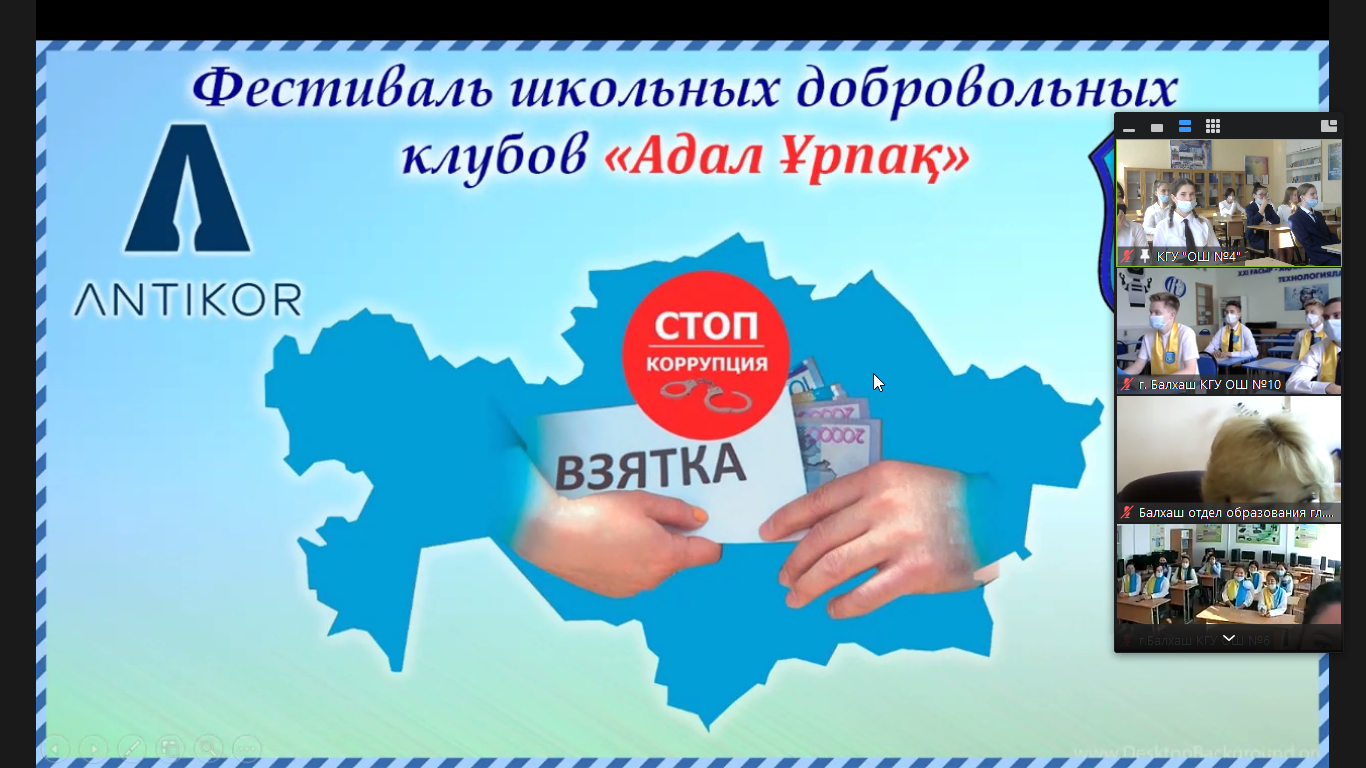 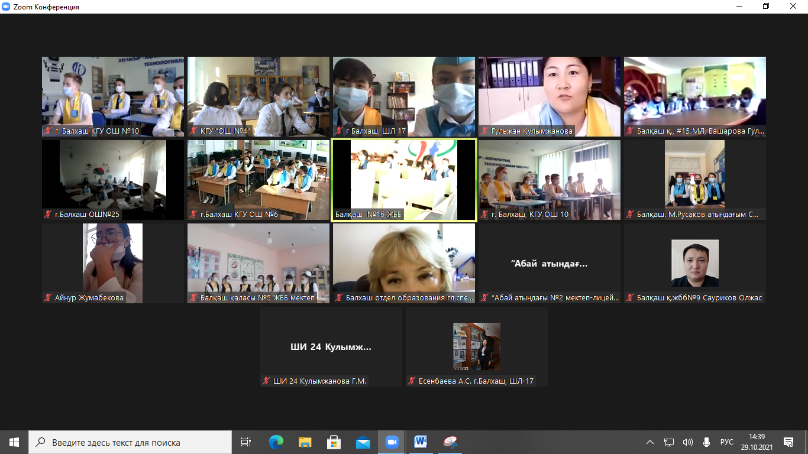 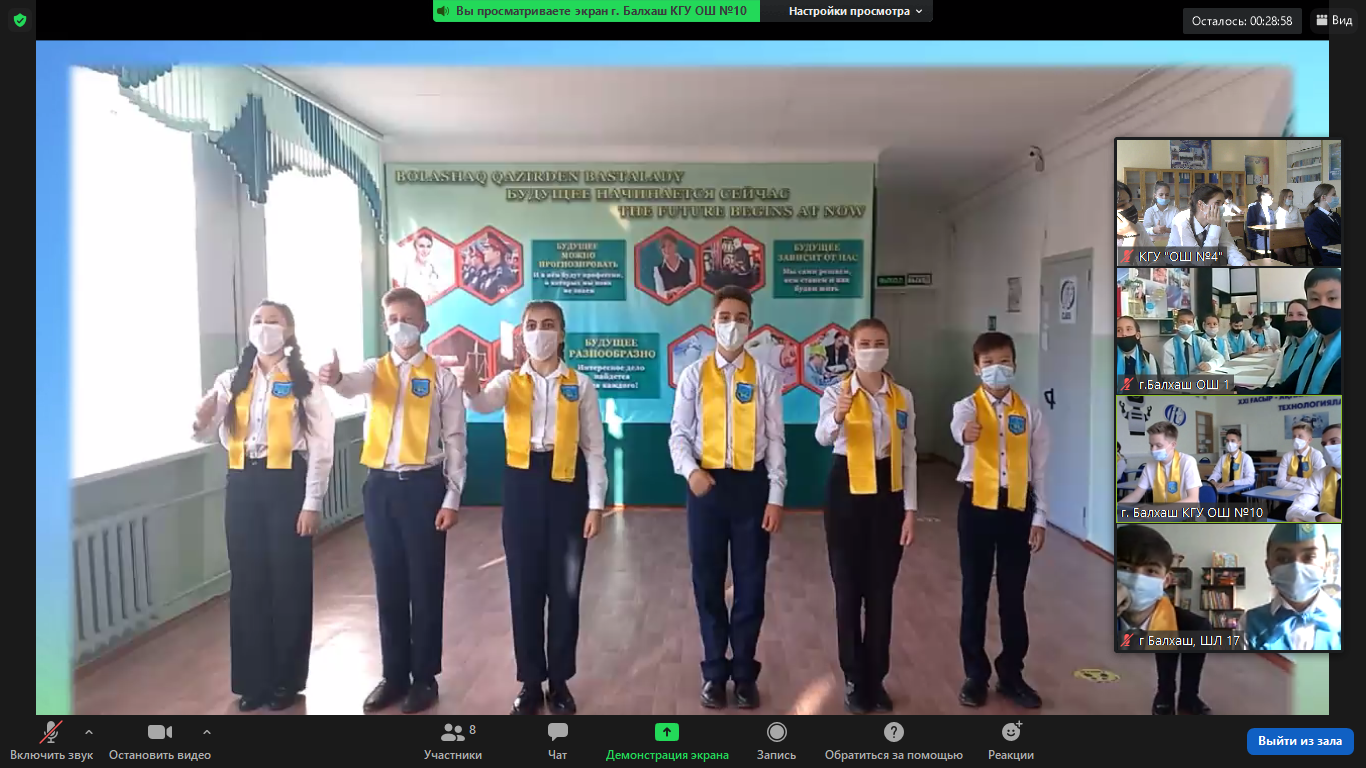 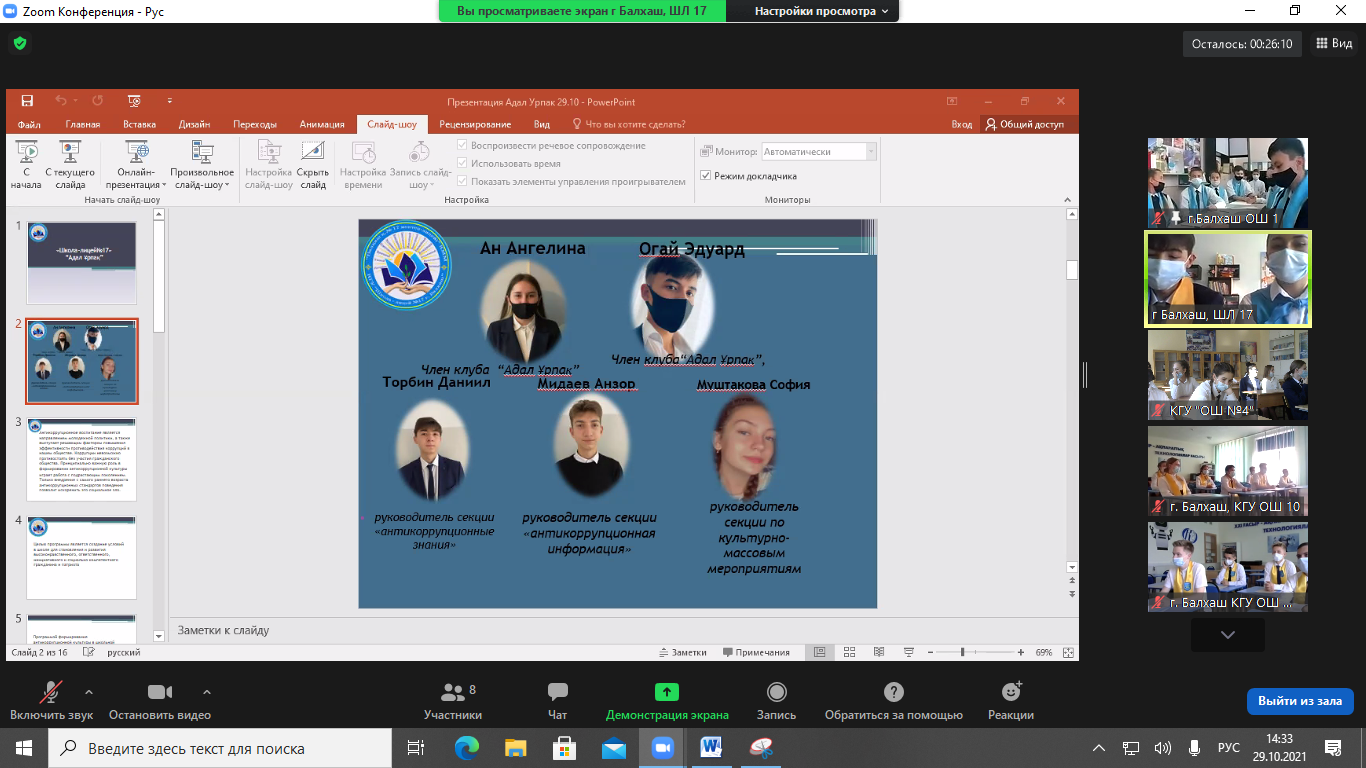 